Family & Friends TestJuly 2023Count of overall, how was your experience with our service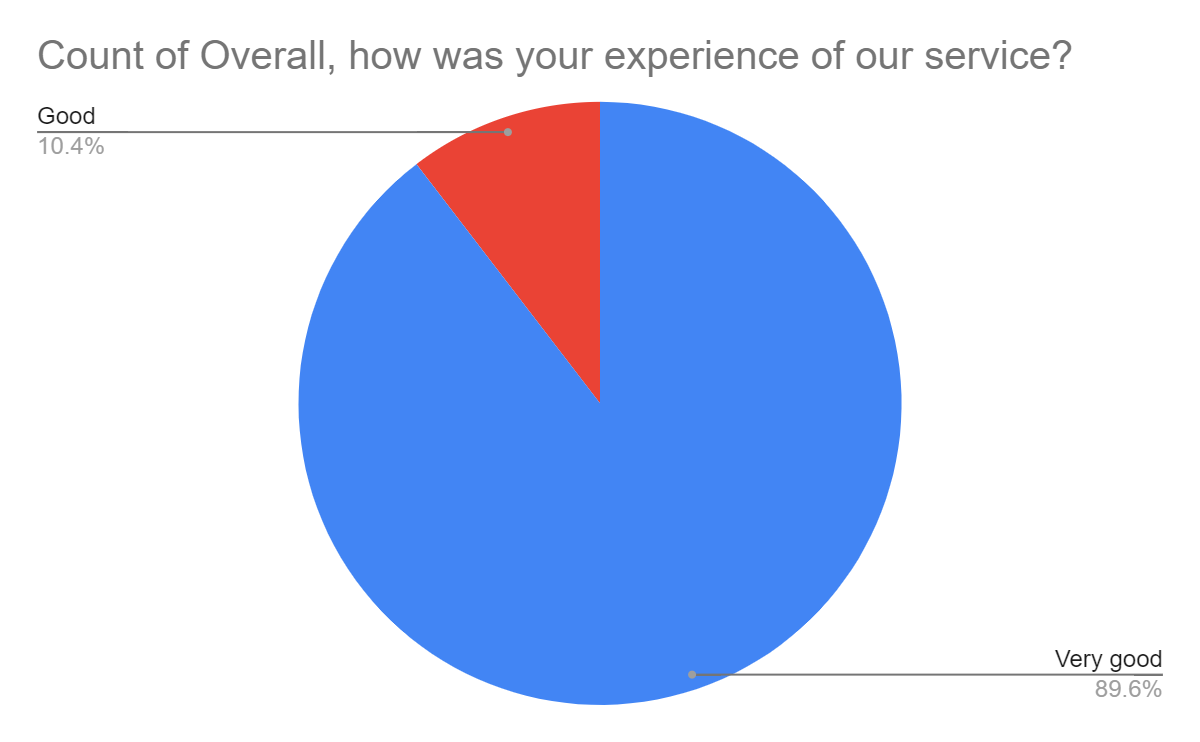 Satisfaction Score: 100.00%